Lebenslauf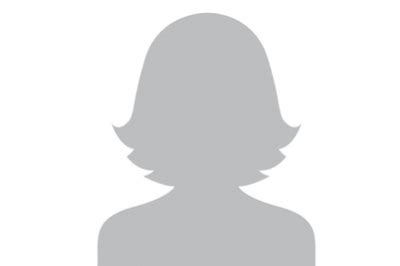 Persönliche DatenGeburtsdatum/-ort		01.01.1990 in GeburtsortStaatsangehörigkeit		deutschFamilienstand			ledigBerufserfahrungen01.2010 – 09.2021 		Musterfirma, Standort				Jobbezeichnung 				Stichwortartige Beschreibung der Tätigkeiten11.2007 – 12.2009		Musterfirma, Standort				Jobbezeichnung				Stichwortartige Beschreibung der TätigkeitenAusbildung08.2004 – 09.2007		Universität, Standort				Abschluss: Musterabschluss08.1998 – 06.2004		Musterschule, Standort				Abschluss: AbiturWeitere Fähigkeiten und KenntnisseSprachkenntnisse 		Deutsch, Muttersprache 				Englisch, fließend in Wort und Schrift				Französisch, GrundkenntnisseEDV 				Microsoft Word, ExcelEhrenamt			Engagement im SportvereinUnterschriftMaya Musterfrau 							Musterstadt, 30.09.2021	